STRATEGI KOMUNIKASI RADIO JOSS FM DALAM MEMBANGUN LOYALITAS PENDENGAR DI ERA PANDEMIMuhammad Ihsa NuddinFakultas Ilmu Sosial Dan Ilmu Politik Universitas Bhayangkara Surabaya Email : ihsansamoedra@gmail.comAbstrakPerkembangan teknologi di dunia sudah semakin canggih. Adanya teknologi tersebut membuat peradaban Radio perlahan semakin ditinggalkan Oleh pendengarnya. Kabupaten nganjuk merupakan wilayah yang memiliki beberapa stasiun radio Fm (Frekuensi Modulation) yang bergerak sesuai dengan visi misinya masing – Masing. Namun pekembangan pada stasiun radio yang ada di nganjuk semakin melemah dikarenakan terpaan oleh zaman sekarang yang semakin canggih akan teknologi dan sumber daya manusia. Kurangnya persaingan antara radio dan minat pendengar Beberapa stasiun radio telah memilih untuk tutup beroperasi. Disamping itu dunia sedang dilanda pandemic Covid-19 Yang membuat manusia melakukan aktifitasnya dilakukan secara online. Hal ini membuat radio Joss Fm nganjuk Tidak Putus asa dalam membangun Loyalitas pendengarnya di tengah – tengah pandemi Covid-19 yang sedang berlangsung. Fokus Penelitian ini adalah bagaimana strategi komunikasi Radio Joss Fm dalam membangun Loyalitas pendengar di Era Pandemi. Penelitian ini menggunakan Deskriptif Kualitatif, dimana digunakan untuk menyelidiki, menemukan, memberi gambaran dan menjelaskan Keistimewaan dari pengaruh sosialyang tidak bisa dijelaskan melalui pendekatan kuantitatif. Dalam hal ini hasil penelitian adalah radio Joss Fm menggunakan Strategi komunikasi yang di ungkapkan oleh Arifin (1994) yaitu Teknik Redudancy, teknik Informatif, tekniki Persuasive, dan teknik Edukatif. Disamping penerapan teknik tersebut radio Joss FM juga membuat media baru berupa Sosial media, web Streaming dan Aplikasi radio Joss FM yang membantu penyebaran luas jangkauan siar dan eksistensi. Dari strategi yang telah dilakukan membuat diagram pendengar naik dari pertengahan tahun 2020 hingga sekarang. Hal ini menunjukan strategi yang digunakan telah berhasil dalam membangun loyalitas pendengar. Dan berdampak positif yang dirasakan oleh pendengar.Kata Kunci : Strategi Komunikasi, Loyalitas, pendengar, pandemi.AbstractThe development of technology in the world is increasingly sophisticated. The existence of this technology makes radio civilization slowly increasingly abandoned by listeners. Nganjuk Regency is an area that has several FM (Frequency Modulation) radio stations that operate according to their respective visions and missions. However, the development of radio stations in Nganjuk is getting weaker due to the exposure of today's increasingly sophisticated technology and human resources. Lack of competition between radio and listener interest Several radio stations have chosen to shut down. Besides, the world is being hit by the Covid-19 pandemic, which makes humans carry out their activities online. This makes Joss Fm radio relentless in building listener loyalty in the midst of the ongoing Covid-19 pandemic. The focus of this research is how the communication strategy of Radio Joss Fm in building listener loyalty in the Pandemic Era. This study uses qualitative descriptive, which is used to investigate, find, describe and explain the features of social influences that cannot be explained through a quantitative approach. In this case, the result of this research is that Joss Fm radio uses communication strategies expressed by Arifin (1994) namely Redundancy Techniques, Informative Techniques, Persuasive Techniques, and Educational Techniques. Besides the application of these techniques, Joss FM radio also creates new media in the form of social media, web streaming and Joss FM radio applications that help spread the wide range of broadcasting and existence. From the strategy that has been carried out to make the listener chart increase from the middle of 2020 until now. This shows that the strategy used has been successful in building listener loyalty. And a positive impact felt by listeners.Keywords: Communication Strategy, Loyalty, Listener, pandemic.PENDAHULUANKini memasuki tahun 2021, dimana tahun ini semua teknologi serba canggih. yang dimana bisa dikerjakan dengan Alat yang telah diciptakan atau diatur untuk melakukan suatu pekerjaan yang di inginkan. Selain adanya perkembangan zaman dimana teknologi sudah semakin canggih dan adanya Masa Pandemi Virus Corona (COVID-19) membuat beberapa stasiun radio FM kehilangan akan pendengarnya. karena selain harus mendengarkan lewat barang yang berfungsi sebagai mana alat radio pada umumnya. Beberapa stasiun radio Telah melakukan kegiatan siarnya dengan Live Streaming atau yang biasa disebut Radio Online. Beberapa stasiun radio yang ada di nganjuk belum dapat mengikuti perkembangan zaman. Tentunya Sedikit dari mereka yang bisa melakukan Siaran Secara Online Tanpa adanya dengan Gelombang Modulation Frekuensi.Tabel 1 Pendengar radio di Pulau Jawa 2019Dari Tabel tersebut terlihat bahwasannya Para pendengar Radio di Pulau jawa tahun 2019 Menyatakan Pendengar berjumlah Kurang Dari 30% yang Artinya Pendengar pada tahun 2019 adalah Sangat Sedikit. Terutama pada wilayah Provinsi Banten yang berjumlah kurang dari 10%Radio FM, dimana radio fm kini sedang diambang kepunahan karena sedikitnya akan pendengarnya pada zaman ini. Terutama pada wilayah Nganjuk ini, keadaan radio semakin Menurun. dari beberapa radio yang ada di Kabupaten Nganjuk. Adanya Perkembangan zamandan Pandemi ini kita dituntut untuk bisa mengikuti perkemangan zaman, salah satunya teknologi. kita harus bisa memakai alat yang di desain untuk mempermudah suatu pekerjaan. Namun disisi Lain Pada Tahun Ini 2020 Dunia sedang Mengalami masa Pandemi Virus Corona Yang membuat Semua Manusia Tidak Bisa Bertindak Apa-Apa Kecuali dilakukan Secara Online.Radio Joss FM Merupakan salah satu radio swasta yang berwilayahkan di kabupaten Nganjuk. dimana radio tersebut bergerak dalam Bidang Informasi dan Hiburan. Yang menurut Peneliti radio Josss FM adalah Radio Yang Telah mengikuti Perkembangan zaman yang bisa dikatakan selangkah lebih maju dari pada radio yang lainnya.Kreativitas adalah kemampuan untuk memproduksi komposisi dan gagasan-gagasan baru yang dapat berwujud aktivitas imajinatif atau sentesis yang mungkin melibatkan pembentukan pola- pola bar dan kombinasi dari pengalaman masa lalu yang dihubungkan dengan yang sudah ada pada situasi sekarang (Hurlock, 1978 : 4). Perlunya kreatifitas dalam memproduksi sebuah program radio agar pendengar selalu memiliki loyalitas terhadap program radio.penulis merumuskan masalah yaitu Bagaimana Strategi Komunikasi Radio Joss FM dalam membangun loyalitas pendengar di Era Pandemi. Dan penelitian ini bertujuan untuk mengkaji Strategi Komunikasi yang dilakukan oleh Radio Joss FM dalam membangun Loyalitas Pendengar di Era Pandemi ini.KAJIAN LITERATURPada dasarnya strategi merupakan sebuah perencanaan (planning) dan management untuk mencapai tujuan. Sama seperti yang sudah dijelaskan di dalam KBBI, namun pada pengertian ini strategi di bentuk menjadi sebuah peta. Ada sebuah penggambaran yang terstruktur agar bisa sampai tujuan, namun peta inilebih menggambarkan langkah demi langkah. Maksut dari kalimat tersebut adalah peta strategi yang bisa menunjukan operasinya atau bisa disebut strategi yang terstruktur. (Afifiyah, 2019 : 15)Menurut Asep (2017) Radio merupakan salah satu media massa seperti halnya televisi, surat kabar, dan majalah. Radio adalah“suara”, yakni didengar dan dikonsumsi oleh telinga. Jadi apapun yang disajikan oleh radio berupa suara atau audio (Afifiyah, 2019 : 27).Joss FM merupakan radio Swasta nasional yang memberikan jasa informasi, Entertaiment, dan Edukasi dalam bentuk Penyiaran. Dengan segmentasi Pasar yang membidik usia muda dan keluarga, serta memiliki slogan “Radione dhewe”. Tentunya kami akan selalu menjadi mercusuar bagi kebutuhan jasa penyiaran masyarakat nganjuk dan sekitarnya. (http://issuu.com/abdoelfirmanz/docs/com prog diakses tanggal 14 Februari 2021pukul 18.41)loyalitas merupakan konsep perilaku (behavior) yang menunjukan penggunaan jasa non-random yang diungkapkan dari waktu kewaktu. (Alfazriani, 2011 : 4)Epidemi	mengacu	pada peningkatan, seringkali tiba-tiba, dalam jumlah kasus penyakit di atas apa yang diharapkan pada populasi di daerah itu. Wabah membawa definisi epidemi yang sama, tetapi sering digunakan untuk wilayah geografis yang lebih terbatas. Cluster mengacu pada agregasi kasus yang dikelompokkan di tempat dan waktu yang diduga lebih besar dari jumlah yang diharapkan, meskipun jumlah yang diharapkan mungkin tidak diketahui. Pandemi mengacu pada epidemi yang telah menyebar di beberapa negara atau benua, serta memengaruhi sejumlah besar orang. ( Handayani. 2020 : 374 )METODE PENELITIANpada penelitian ini, yang menjadi tokoh informan adalah Program manager dan Penyiar Radio Joss Fm. Dengan metode pengumpulan data yang pertama Wawancara terhadap program manager dan penyiar radio Joss Fm, yang kedua Observasi terhadap proses Berlangsungnya Live On Air radio baik di Studio maupun diluar studio. Dan yang ketiga Dokumentasi berupa gambar atau buku maupun File yang bersifat informasi yang dibutuhkan oleh penulis.Metode analisis data ini bersifat deskriptif kualitatif. Dengan menggunakan teori analisis data Milles And Huberman, yaitu dengan cara pengumpulan data – data penelitian, lalu data tersebut di reduksi atau pemilahan data, setelah terpilah data tersebut disajikan secara tuntas dan tersusun hingga proses pengambilan kesimpulan. Lokasi penelitian tepat di Kantor Radio Joss Fm Nganjuk Jl.Bromo II No.9, Winong, Ploso, Kec.Nganjuk, Kabupaten Nganjuk, Jawa Timur 64417.HASIL DAN PEMBAHASANStrategi Komunikasi Radio Joss Fm Dalam Membangun Loyalitas Pendengar Di Era PandemiStrategi Komunikasi Merupakan rencana seseorang atau kelompok dalam penyampaian pesan untuk mendapatkan suatu keinginan yang telah di Targetkan. Dalam hal ini Suatu instansi radio memiliki Strategi Strategi yang dapat Membangun Citra dan loyalitas pendengarnya. Agar radio tersebut Dapat bertahan hingga saat ini.Pada tahun 2020 terjadi adanya pandemic Virus Corona yang masuk ke wilayah Indonesia. Adanya Virus corona tersebut membuat Instansi radio Lebih Menurun. Perlu adanya strategi tiap – tiap radio dalam membangun Loyalitas Pendengar. Seperti Radio Joss Fm Nganjuk Yang menggunakan strategi untuk membangun Loyalitas Pendengar di Era Pandemi ini. Strategi yang digunakan ialah Teknik Strategi Komunikasi yang diUngkapkan oleh Arifin (1994) Bahwa teknik Strategi komunikasi Tersebut Meliputi Teknik 46 Redudancy, Teknik Canalizing, Teknik Informatif, Teknik Persuasif, Teknik Edukatif, dan teknik Koersi.Teknik RedudancyRedudancy merupakan strategi komunikasi cara mempengaruhi khalayak dengan mengulang – ngulang pesan, sehingga khalayak terpengaruh oleh pesan tersebut.Pemutaran Jingle Radio Merupakan salah satu Pesan Yang di ulang Ulang Oleh radio Joss Dimana Pemutaran tersebut pada bagian Opening dan Clossing Program Hingga Segmen – Segmen dan setelah pemutaran lagu. Dalam hal ini agar nama radio Joss Fm Tertanam di benak pendengar. Dimana pendengar Baru yang tengan Asyik mendengarkan Lagu – lagu yang di putarkan oleh Joss Fm Membuat terasa Nyaman dengan sajiannya Ketika lagu Telah selesai dan Munculah Pemutaran Jingle, Pendengar akan Mengenal Nama dan saluran Gelombang Radio Joss Fm. Sehingga dapat dijadikan Radio favorit dalam Playlistnya. Hal ini mengakibatkan adanya Penambahan jumlah pendengar.Iklan Layanan Masyarakat juga termasuk salah satu Pesan Yang di Ulang– Ulang oleh Radio Joss Fm Pada bagian Waktu jeda Suatu program yang terbagi dari beberapa Segmen. Peran penyiar juga sangat mempengaruhi dalam menyapaikan pesan yang secara langsung dilakukan berulang ulang.Teknik CanalizingDalam teknik Canalizing yang merupakan cara memberikan pesan terhadap komunitas Atau Kelompok Agar tersanpaikan kepada anggota (Personal). Namun dalam teknik ini Radio Joss Fm Belum atau Tidak melaksanakannya.Teknik InformatifTeknik Informatif ini merupakan Strategi komunikasi yang bertujuan mempengaruhi khalayak dengan memberikan informasi yang nyata Sesuai fakta dan data Layaknya sebuah berita. Dimana informative yang biasa kita kenal yaitu sebuah informasi.Dalam konteks Informatif, Radio Joss Menyajikan Penyampaiannya melalui Program Berita Siang yang di sampaikan secara langsung Oleh Penyiar Pada Pukul12.00 – 12.30 Wib. Informasi juga disampaikan Melalui Akun Official media Sosial Instagram Radio Joss Fm Terkait Informasi yang sedang beredar hangat diperbincangkan.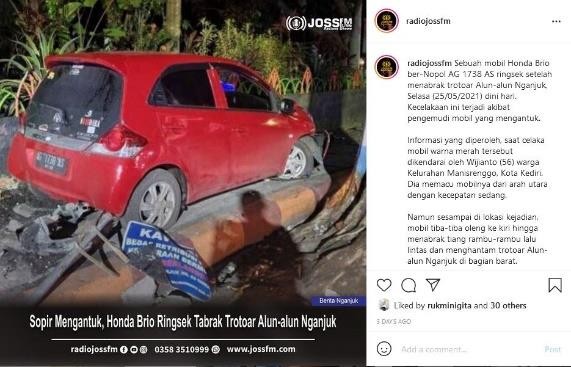 Gambar 1 Postingan Informasi Akun Official Instagram Radio Joss FmPenggunaan Teknik Informatif yang berbasis layaknya sebuah berita selain pada Program Berita Siang dan media sosial Instagram Radio Joss Juga menyajikan dalam Program Khusus Yaitu TalkShow Joss. Dimana program ini Terjadwal adanya Peringatan hari nasional dengan Live Khusus dengan pembicara yang khusus sesuai dengan Hari peringatan, Tema dan Topik. Salah satu dalam talkshow Joss yaitu Peringatan hari bebas narkoba. Maka pada pada hari tersebut di jadwalkan live talkshow Joss dengan Tema dan topic Peringatan hari Bebas narkoba dengan Pembicara dari Pihak BNN (Badan Narkotika Nasional). Dengan menghadirkan tokoh pembicara yang berhubungan dengan topic maka akan menambah nilai informasi yang Aktual dan terpercaya. Sehingga dapat menjadikan nilai plus terhadap pendengaryang menyukai informasi yang bersifat Berita.Teknik PersuasifPada teknik persuasif dimana cara mempengaruhi khalayak dengan cara membujuk, Mensugestikan atau menyarankan suatu kepada khalayak, sehingga keadaan khalayak mudah Untuk menerima pengaruh.Dalam hal ini radio Joss Fm telah menerapkan Melalui Iklannya. Dengan Produksi Iklan perlu melibatkan suara suara tokoh yang mempunyai pengaruh besar di dalam barang / jasa Untuk Mensugestikan, agar memikat dan menarik perhatian pendengar.Pengemasan iklan selain dalam bentuk sebuah Clip juga dilakakukan dalam Bentuk Secara langsung yang di ucapkan Oleh Penyiar. Sugesti yang di berikan penyiar juga berperan penting dalam sebuah keberhasilan. Selain dalam bentuk pernyataan dari penyiar, Pengiklanan akan dibuat dalam bentuk quiz yang di pandu oleh penyiar. Quiz dapat di paparkan melalui akun Official Instagram dengan pembacaan pemenang pada saat On air sesuai ketentuan yang telah ditetapkan dalam postingan. Quiz Juga di Lakukan secara langsung Pada waktu Pergantian Program. Yang Biasa dalam materi quiz tidak jauh dari Siaran program Sebelumnya. Didalam quiz sangat tidaklah menarik jiga tidak ada hadiah atau reward, mengandalkan sugesti tidaklah cukup, maka quiz Joss Fm memberikan Reward kepada pemenang agar tertarik mengikuti Quiz Joss Fm. Dalam pendapatan reward radio Joss Meminta untuk Reward tersebut adalah dari pengiklan. Sehingga radio Joss Hanya Melakukan Proses pengiklanan Yang menekankan Teknik Persuasif Ini.Membujuk pendengar dengan arahan Memberi sugesti kepada pendengarnya untuk mengikuti maupun melakukan sesuatu yang telah di perintahkan oleh penyiar. Hal ini dapatdibuktikan adanya sugesti dari penyiar, pendengar dapat mengikuti quiz walaupun sebenarnya terkesan biasa – biasa saja. Namun hal lain terjadi, banyak yang mengikuti Quiz tersebut. Dengan hadiah yang berikan merupakan dari pengiklan.Teknik EdukatifTeknik Edukatif ini tidak lain adalah cara mempengaruhi khalayak dari suatu pernyataan yang di berikan yang dapat menghasilkan pesan yang berisi pendapat, fakta, dan pengalaman yang dapat dipertanggung Jawabkan dari Sisi Kebenarannya. Pesan ini diberikan dengan sengaja yang bertujuan mengubah perilaku manusia kearah yang di inginkan.Dalam menerapkan teknik Edukatif, Radio Joss Fm menyajikan dalam program Acara Sapa Indonesia pada pukul 07.00 – 09.00 Wib. Dalam progam ini selain menyajikan lagu – Lagu indnonesia Juga memberikan Ilmu Pengetahuan dan pembelajaran bagi Kalangan Remaja Hingga Orang tua. Dalam contoh pesan edukatif salah satunya Penyiar memberikan suatu fakta mengenai dampak virus Corona hingga cara pencegahan agar tidak terkena virus Corona seperti selalu menjaga kebersihan dan cuci tangan yang bersih. Hal ini secara tidak langsung penyiar memberi pembelajaran dan mengajak pendengar untuk menerapkannya dengan pembawaan penyiar. Selain pesan edukatif tersampaikan, pendengar juga menerapkan pesan edukatif tersebut.Program Sapa Indonesia ini memiliki Sesi Program Khusus pada Hari Minggu di waktu yang sama pukul  07.00– 09.00 Wib.. Karena pada hari minggu Pesan edukatif ini di sasarkan / di tujukan kepada kalangan anak – anak. Selain memberikan pesan edukatif kepada anak – anak, penyiar juga membuka sesi telewicara yang dimana Orang Tua anak – anak Tersebut menjadi partisipan dalam sesi telewicara tersebut. Sang orang tua menyampaikan   perkembangan   anak   –anaknya selama Siaran program berlangsung. Maupun menanyakan keluh kesah orang tua dalam mendidik anak – anak hingga tips – Tips mendidik anak – anak.Selain Di program sapa Indonesia, Pesan Edukatif Juga di sajikan dsalam Program Ngopi Asyik pada pukul 09.00 –12.00 Wib. Dimana dengan pembawaan penyiar yang santai membawakan Informasi Life Style Beserta Tips – tips yang sangat di butuhkan di kehidupan sehari hari. Pada program ini disasarkan / ditujukan pada kalangan Remaja Hingga dewasa.Teknik KoersifTeknik Koersif merupakan cara mempengaruhi khalayak dengan cara Memaksa. Teknik ini dapat diterapkan dalam peraturan – peraturan yang berisi paksaan dan ancaman, sehingga khalayak melakukan instruksi dengan terpaksa.Namun pada Radio Joss Fm, Teknik Tersebut tidak dijalankan. Mengingat peran radio sebagai media Penyampaian Informasi. Dalam peraturan– peraturan dari pemerintah yang bersifat memaksa untuk masyarakat, radio Joss Fm tetap akan menyampaikan peraturan – Peraturan tersebut karena hanya sebatas media informasi. Karena radio Joss tidak memiliki Peraturan – Pereaturan khusus terhadap pendengarnya, maka radio Joss Fm dapat di katakana tidak menggunakan teknik koersif ini.Peran Media BaruYang dimaksud dengan media baru ini adalah merupakan Strategi lain dari radio Joss Yang melalui Media, dikatakan media baru karena Radio Joss Fm Baru melakukan Penggunaan Media baru. Di tengah maraknya Pandemi hingga persaingan yang ada pada zaman sekarang kini Radio Joss telah menggunakannya.Karena pada wilayah nganjuk ini khususnya Stasiun radio belum Banyak yang menggunakan media Baru. Factoryang dapat menguatkan hal tersebut diantaranya Kurangnya sumber daya manusia yang berminat dalam bidang siar Radio, Kurangnya Pengiklan yang masuk, Kurangnya alat yang memadai akibat Pemasukan sedikit. Strategi memang sangat penting yang dapat memberikan sebuah ide / gambaran agar terbangun loyalitas pendengar dan pengiklan untuk kedepannya. Radio Joss Fm telah membuat media baru. pertama, akun Official pada media sosial Instagram, Facebook, dan Twitter. Kedua, Berupa halaman Live Streaming. Ketiga Media Aplikasi Radio Joss Fm.Sosial MediaRadio Joss Fm Menggunakan media sosial ini yang secara tidak langsung bertujuan membangun loyalitas pendengar yang bertepatan di mana Era pandemic Covid-19 sedang dimulai pada akhir tahun 2019 di Negara China. Media sosial yang digunakan ialah platform Instagram, Facebook, dan Twitter. Pembuatan media sosial ini pada Bulan Oktober 2019.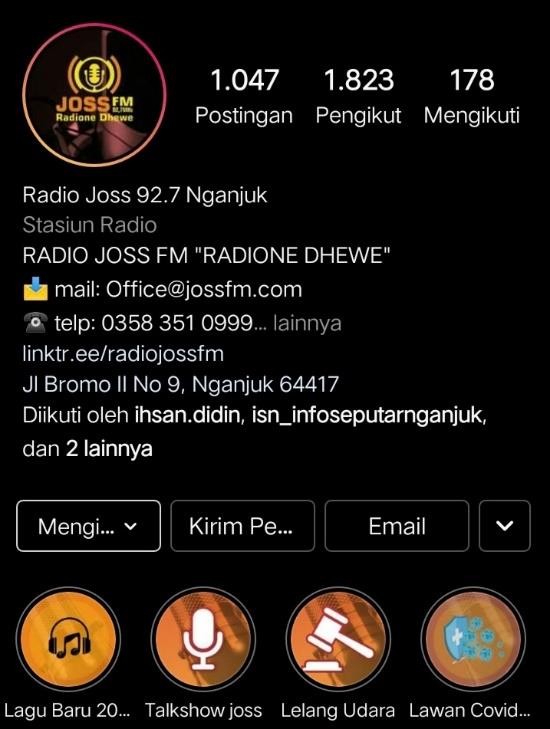 Gambar 2 Official Akun Instagram Radio Joss FmSeperti pada hakikatnya media sosial digunakan sebagai media informasi dan penjalin hubungan. Radio Joss Fmmenggunakan Sosial Media Instagram Guna Untuk menarik simpati khalayak agar mengikuti programnya baik di sosial medianya maupun pada progam siar Onairnya. Dalam isi Instagram radio Joss Fm Menyampaikan Seputar informasi yang sedang terjadi yang layaknya sebagai berita. Sebagai media Promosi Program – Program acara pada Onair siaran radionya, Membuat Program – Program Instagram seperti Quiz, Lelang, Berita hilang, Bangkit UMKM, dan Promosi Usaha. Dimana hal ini berkesinambungan dengan slogan radio yaitu Radione Dhewe yang harapannya bisa menjalin kedekatan dengan pendengar dengan mengganggap radio Joss Fm adalah radionya kita SendiriLive StreamingLive Streaming bisa dikatakan media untuk memberikan suatu Informasi atau pengetahuan yang dapat kita peroleh secara Online. Seperti Live Streaming Youtube, dimana kita ingin melihat Video Pertandingan Sepak bola Piala Dunia yang disiarkan secara langsung melalui Platform youtube. Maka yang perlu dibutuhkan adalah akes internet yang dapat menjalankan aplikasi Youtube. Setelah semua ada, maka tinggal kita melihat video tersebut di youtube secara langsung yang tersambung dengan jaringan internet (online). Proses inilah yang dinamakan Live Streaming Youtube.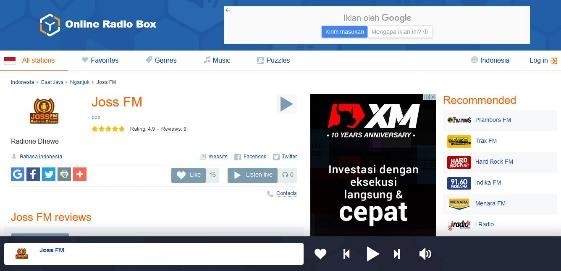 Gambar 3 Live Streaming Radio Joss Fm Website Live Streaming Ini DibuatPada akhir tahun 2019 setelah pembuatan Media baru Sosial media Untuk Menghadapi Masa Pandemi Covid – 19 yang dapat mengakibatkan dampak buruk. Selain itu live Streaming digunakan  agardapat menjangkau Pendengar di luar Pulau Jawa. Seperti yang Di Ungkapkan Oleh Bapak Gatot selaku program manager Joss Fm Nganjuk“ Saat ini kita pakai live Streaming ini untuk menjangkau pendengar yang ada di luar – luar kota. Karena juga ada pendengar yang dari Palembang juga, Kalimantan, kan ada warga nganjuk yang merantau di Palembang, Kalimantan, diluar Nganjuk. Biasanya kita main promosinya Steatmen ada di instagram bagi dulur Joss Fm yang sedang di perantauan bisa Mendengarkan Joss Fm Melalui live Streaming. ”Dari apa yang disampaikan oleh bapak Gatot dapat kita ambil pesannya bahwa live streaming digunakan untuk menjangkau pendengar yang merupakan warga nganjuk yang sedang merantau di luar kota maupun luar pulau jawa.Aplikasi Radio Joss Fm NganjukAplikasi ini tersedia pada Google Play Store yang ada pada handpone yang berbasis Android. Yang penggunaan Sebagaimana kita mengunduh atau mendownload Aplikasi tersebut lalu Instal aplikasi di dalam handphone tersebut. Aplikasin dapat digunakan dengan mudah tanpa harus memakai Earphone yang sebagai antena dalama mendengarkan radio. Karena zaman teknologi sudah semakin canggih, mendengarkan radio menjadi lebih mudah.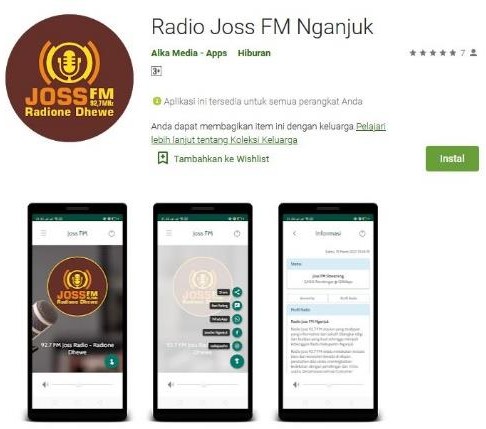 Gambar 4 Aplikasi radio Joss Fm NganjukPembuatan aplikasi Radio Joss Fm Nganjuk ini dibuat pada awal tahun 2021. Hal yang menelatar belakangi pembuatan aplikasi ini selain termasuk membangun loyalitas pendengar di Era Pandemi Seperti yang disampaikan oleh Bapak Gatot Program manager Joss Fm.“ kalau kita pakai kanal radio wilayah sini kan terbatas, karena ada aturannya sampai berapa kilometer. Untuk menjangkau yang lain kita pakai live Streaming dan Aplikasi ”Dari pernyataan yang telah di sampaikan oleh Bapak Gatot diatas menyebutkan bahwa Pembuatan aplikasi ini yang bertujuan menjangkau pendengar Khusus untuk warga Nganjuk yang merantau di luar kota nganjuk maupun di luar pulau jawa. Dan pada umumnya aplikasi ini untuk menjangkau seluruh mayarakat yang ada di Indonesia hingga seluruh dunia.Dampak Strategi Komunikasi Radio Joss FmPada dasarnya radio marupakan sebuah media massa yang memiliki pengaruh sangat besar terhadap pendengarnya. Yang mampu membuat pendengarnya melakukan apa yang telah di siarkan. Dalam hal ini terdapat Efek – Efek yang di Timbulkan Oleh Media massa radio.Dampak yang baik bagi pendengar adalah tujuan dari semua radio – radio yang ada. Banyak sekali dampak yang terjadi akibat Strategi Komunikasi yang di Jalankan Oleh Radio Joss Fm Nganjuk. Radio Joss tidak hanya menyajikan Musik sebagai hiburan saja melainkan sebagai media informasi dan media edukatif atau pembelajaran. Seperti yang telah di jelaskan pada teknik – teknik Strategi komunikasi di atas. Radio Joss Fm Menjalankan Teknik Redudancy mempengaruhi kalayak dengan mengulang – ulang pesan, Teknik Informatif yang mempengaruhi khalayak dengan informasi berdasarkan fakta dansumber terpercaya, Teknik persuasive dengan cara membujuk atau lebih menekankan pesan kepada pendengar, dan Teknik Edukatif yang memberikan Informasi serta pembelajaran terhadap pendengar. Dari teknik teknik ini yang dijalankan oleh radio Joss Fm mendapat Respon baik dan berjalan dengan lancar dalam	membangun	loyalitas Pendengarnya pada era pandemi Hingga sekarang.Selain itu, adanya media baru membuat dinamika pendengar naik. Seperti yang telah di jeslasakan diatas Peran media baru ini memberikan Pesan Informatif yang menarik dan menjangkau Pendengar yang ada diluar kota Nganjuk dan Luar Pulau jawa.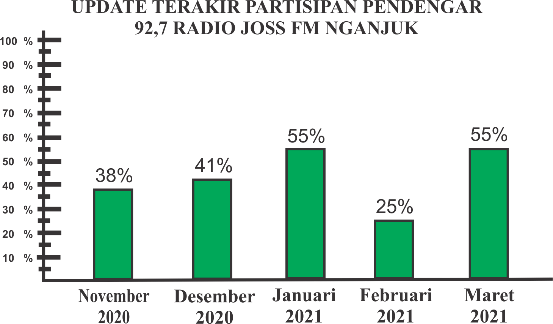 Gambar 5 Diagram Pendengar Radio Joss FmDari gambar diagram diatas memperlihatkan data pendengar pada bulan November 2020 naik hingga januari 2021 dan sedikit menurun pada bulan februari 2021 dan naik lagi pada bulan maret 2021. Hal ini menunjukan bahwa ada peningkatan pendengar, yang sebelumnya data menurun di Era awal Pandemi masuk ke wilayah Indonesia pada Maret 2020. Dari gambar tersebut data pendengar telah mengalami kenaikan pada potret awal tahun 2021 ini. Adanya Strategi – Strategi yang dilakukan membuat radio Joss Fm semakin lebih maju dari pada sebelumnya.“ Program – Program radio Joss ini merupakan buatan kita sendiri yang memiliki tujuan pembuatan program agar memberikan dampak yang baik dan positif bagi pendengar adalah tujuanutama dari pembutan program ini, dampak yang positif ini juga akan membuahkan hasil yang baik juga, yang akan membuat radio joss Fm mendapatkan tempat di hati pendengar ”Dari hasil wawancara di atas menyebutkan bahwa memberikan dampak baik dan positif merupakan tujuan utama dari pembuatan program – programnya. Program program Radio Joss Nganjuk masih efisien dalam pengaruhi pendengarnya Kefektifan program Radio bisa tercapai apabila program program yang di rancang sukses menarik pendengar, serta pula dapat membagikan keuntungan financial untuk Radio Joss Nganjuk. Program program yang sudah terdapat wajib betul- betul membagikan pengaruh yang positif untuk pendengar, sebab tidak hanya bisa menghibur, Radio pula dapat dijadikan media pembelajaran yang bisa mencerdaskan anak bangsa. Oleh karena itu Program Manager Radio Joss Nganjuk wajib lebih jeli dalam menyusun program, supaya efisien dalam menarik atensi pendengar buat senantiasa mencermati Radio Joss Nganjukbuat senantiasa mencermati Radio Joss Nganjuk.KESIMPULANPenerapan Strategi Komunikasi Radio Joss Fm dalam Membangun loyalitas pendengar di Era Pandemi telah dilakukan. Dari Enam teknik Strategi komunikasi hanya Empat teknik strategi komunikasi yang digunakan oleh Radio Joss Fm. Teknik tersebut adalah : Teknik Redudancy (mengulang – ulang pesan), Teknik Informasi (memberikan Informasi yang nyata), Teknik Persuasif (membujuk), dan Teknik Edukatif (Pembelajaran).Selain penerapan teknik strategi komunikasi di samping itu radio Joss Fm Menggunakan media Baru yaitu sosial media (Twitter, Facebook, dan Instagram), Web Live Streaming, dan Aplikasi Radio Joss Fm Nganjuk. Yangtidak lain adalah sebagai penarik dan Penjangkau pendengar yang berada di luar kota nganjuk maupun luar pulau jawa.Dampak yang Terlihat oleh radio Joss fm setelah menerapkan teknik strategi komunikasi dan media baru adalah adanya peningkatan pendengar yang sebelumya awal pandemic Traffic diagram pendengar stagnan rendah, namun setelah dilakukan teknik dan strategi, traffic diagram pendengar semakin naik. Hal ini menunjukan adanya dampak positif yang dirasakan oleh pendengar.REFERENSIAfifiyah, U. 2019. Strategi Komunikasi Penyiar Radio Dakwah Islam Semarang Dalam Meningkatkan Jumlah Pendengar. Skripsi Sarjana. Salatiga : Fakultas Dakwah Institut Agama Islam Negeri (Iain). Hal 15– 27Alfazriani, I. 2011. Pengaruh Kepuasan Pendengar terhadap Loyalitas Pendengar Radio Sheba FM. Skripsi Sarjana. Jakarta :Fakultas Psikologi	UIN	Syarif Hidayatuallah. 4-5Hurlock, Elizabeth B. (1978). Perkembangan Anak; Edisi Keenam. Jakarta: Erlangga. Hal 4Miles, B. Mathew dan Michael Huberman. 1992. Analisis Data Kualitatif Buku Sumber Tentang Metode-metode Baru.Jakarta: UIPFirmanz, A. 2019. Company Profil radio joss	FM	nganjuk http://issuu.com/abdoelfirmanz/do cs/comprog ( diakses tanggal 14 Februari 2021 pukul 18.41)www.bps.go.id/statictable/2019/10/17/ 2078/persentase- pendudukberumur-5-tahun-ke- atas-yang-mendengarkan-siaran- radio-selama-semingguterakhir- menurut-provinsi-tipe-daerah-dan-jenis-kelamin-2018.html diakses pada tanggal 14 Februari 2021 pukul 18.34)Perkotaan & PerdesaanPerkotaan & PerdesaanPerkotaan & PerdesaanPerkotaan & PerdesaanProvinsiLPL & PDki Jakarta17,4216,4216,92Jawa Barat14,2913,0613,69Jawa Tengah14,9013,2414,06DI Yogyakarta27,4325,0926,25Jawa Timur17,0116,0616,53Bbanten9,827,478,67